ŽEMĖLAPIS SU PAŽYMĖTOMIS UAB „DOVAINA“ GRETIMYBĖMIS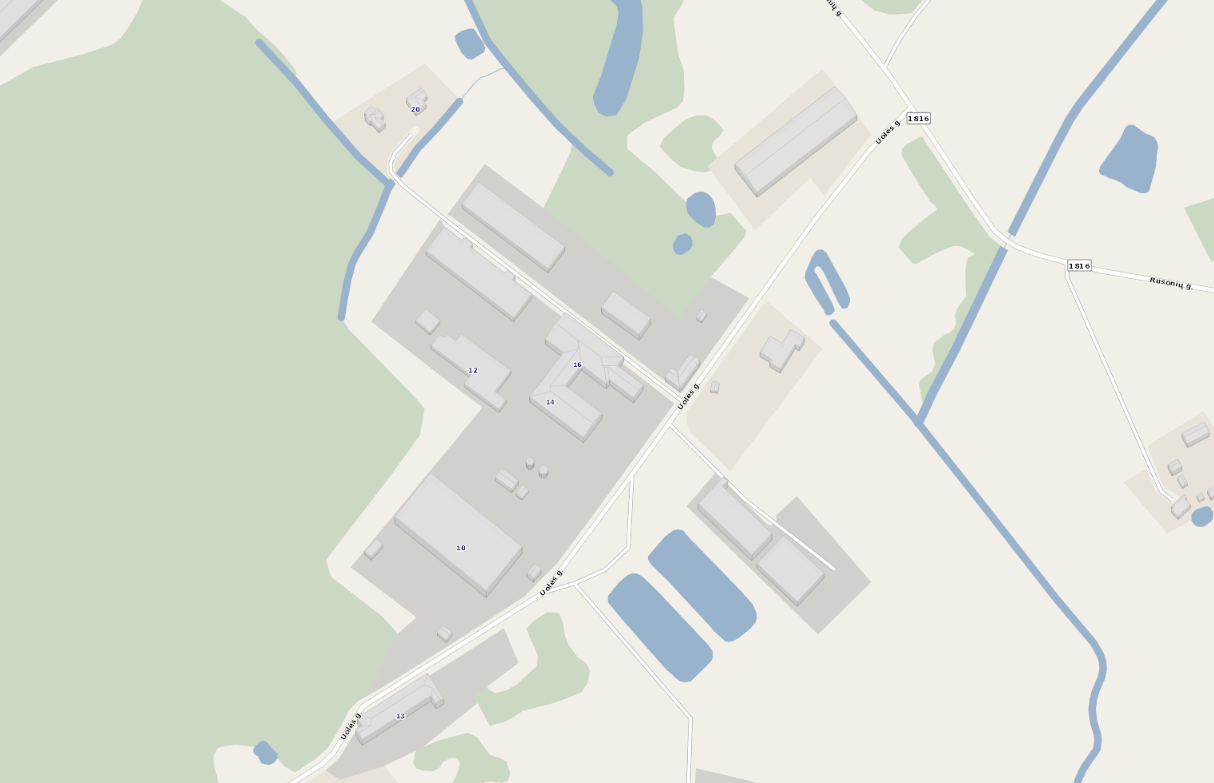 